Диагностическая контрольная работа по физике9 классЦель работы: оценить уровень общеобразовательной подготовки обучающихся 9 класса в усвоении  крупных содержательных тем раздела  Структура работыНа выполнение работы по биологии даётся 40 минут. Работа включает в себя три части.Распределение заданий по основным темам курса физики2. Таблица распределения заданий в итоговом тесте по уровням сложности3.Ответы к итоговому тесту за 9 класс:4. Шкала для перевода числа правильных ответов  в оценку по пятибалльной шкале:Оценка тестирования:одно задание из части А – 1 балл;одно задание из части В – 2 балла;одно задание из части С – 3 балла Всего 26 баллов.Критерии оценивания:Часть В: 2 балла ставится в том случае, если правильно записана формула и правильно выбран ответ. Если выполнено одно из этих условий, то ставится 1 балл.Часть С: За выполнение задания С учащийся получает 3 балла, если в решении присутствуют правильно выполненные следующие элементы:- правильно записаны необходимые для решения уравнения (законы);- правильно выполнены алгебраические преобразования и вычисления, записан верный ответ.задание оценивается 2 баллами, если-сделана ошибка в преобразованиях или в вычислениях- при верно записанных исходных уравнениях отсутствуют преобразования или вычисления.задание оценивается 1 баллом, если- сделана ошибка в одном из исходных уравнений-одно из необходимых исходных уравнений отсутствует.Во всех остальных случаях ставится оценка 0 баллов.                           Итоговый тест по физике. 9 класс. Вариант -1.                                               Часть-АИнструкция по выполнению заданий№А1-16: выберите букву, соответствующую правильному варианту ответа, и запишите её в бланк ответов.      1.Относительно какого тела или частей тела пассажир, сидящий в движущемся вагоне, находится в состоянии покоя? А.  вагона.Б.  земли.В.  колеса вагона.	  2. При равноускоренном движении скорость тела за 5 с изменилась от 10 м/с до 25 м/с. Определите ускорение тела.			А. 4 м/с2;	Б. 2 м/с2;	В. -2 м/с2;	Г. 3 м/с2.    3. Дана зависимость координаты от времени при равномерном движении: х=2+3t. Чему равны начальная координата и скорость тела?			А. xₒ=2, V=3 ;  Б. xₒ=3, V=2;	     В. xₒ=3, V=3;  	Г. xₒ=2, V=2.	4. Тело движется по окружности. Укажите направление  ускорения (рисунок 1).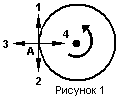 			А.  ускорения – 4;					Б.  ускорения – 1;			В.  ускорения – 2;			Г.  ускорения – 3.		5. Под действием силы 10Н тело движется с ускорением 5м/с2. Какова масса тела ?	  	А. 2кг.			          Б. 0,5 кг.	  	В. 50 кг.	                        Г. 100кг.      6. Земля притягивает к себе подброшенный мяч силой 3 Н. С какой силой этот мяч притягивает к себе Землю?          А.  30Н        Б.  3Н            В. 0,3Н         Г.   0Н7. Какая из приведенных формул выражает  второй закон Ньютона?			А. ;		Б. ;		В. ;	Г. .	8.  Как  направлен импульс силы?			А. по ускорению.			Б.  по скорости тела.			В.  по силе.			Г. Среди ответов нет правильного.		9. Тележка массой 2 кг движущаяся со скоростью 3м/с и сталкивается с неподвижной тележкой  массой . Определите скорость обеих тележек после взаимодействия?			А. 1 м/с;		Б. 0,5 м/с;		В. 3 м/с;		Г. 1,5 м/с.	10. По графику зависимости координаты колеблющегося тела от времени (см. рисунок 2) определите амплитуду колебаний.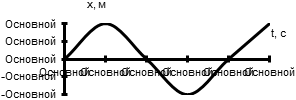 					А. 10 м;								Б. 6 м;					В. 4 м;	11. Камертон излучает звуковую волну длиной 0,5м. Какова частота колебаний камертона? Скорость звука в воздухе 340 м/с.			А. 680Гц;		Б. 170Гц;		В. 17Гц;		Г. 3400Гц.	12. Силовой характеристикой магнитного поля является:			А. магнитный поток;	Б.  сила, действующая на проводник с током;            В.  вектор магнитной индукции.		13. Определите частоту электромагнитной волны длиной .			А. 10-8 Гц;		Б. 10-7 Гц;		В. 108 Гц;		Г. 10-6 Гц.	14. Сколько протонов содержит атом углерода ?			А. 18			Б.  6			В. 12 	15.  Бетта- излучение- это:			А. поток квантов излучения;      Б. поток ядер атома гелия					В. Поток электронов ;      16. Квадратная рамка расположена в однородном магнитном поле, как показано на рисунке. Направление тока в рамке указано стрелками. Как направлена сила, действующая на стороны аб рамки со стороны магнитного поля? 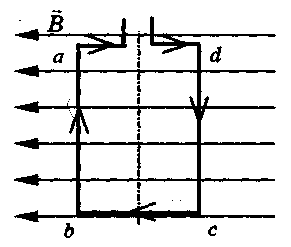 А. Перпендикулярно плоскости чертежа, от нас                 Б. Перпендикулярно плоскости чертежа, к нам                 В. Вертикально вверх, в плоскости чертежа                 Г. Вертикально вниз, в плоскости чертежаЧАСТЬ-ВИнструкция по выполнению заданий№В1-В2: соотнесите написанное в столбцах 1 и 2.Запишите в соответствующие строки бланка ответов последовательность букв из столбца2,обозначающих правильные ответы на вопросы из столбца1. Например:В1. Установите соответствие между физическими открытиями и учеными В2. Установите соответствие между приборами и физическими величинамиЧАСТЬ С:задание с  развернутым решением, умение решить задачу на применение изученных тем, законов, физических величин.С1. Транспортер равномерно поднимает груз массой 190кг на высоту 9м за 50с. Сила тока в электродвигателе 1,5А. КПД двигателя составляет 60%. Определите напряжение в электрической сети.
№п./пТемаКоличествоЗаданийУровень сложностиУровень сложностиУровень сложности№п./пТемаКоличествоЗаданийА(базовый)В(повышенный)С(высокий)1Законы взаимодействия и движения тел63212Механические колебания и волны. Звук.22--3Электромагнитное поле3214Строение атома и атомного ядра22--Итого13931№ задания в тесте12345678910111213№ темы1112234341131уровень сложностиАААААААААВВВС  № задания12  345678910111213141516В1В2СI-вариантагаааббваааввбвб142412380ВII-вариантабвгвбввввабавба31441394,6 м/с№заданияВариант ответаВ1243ОткрытиеА) закон о передачи давления жидкостями и газами
Б) закон всемирного тяготения
В) открытие атмосферного давленияУченый1) Паскаль
2) Торричелли
3) Архимед
4) Ньютон      ПриборА) психрометр 
Б) манометр
В) спидометрФизические величины1) давление
2) скорость
3) сила
4) влажность воздуха